E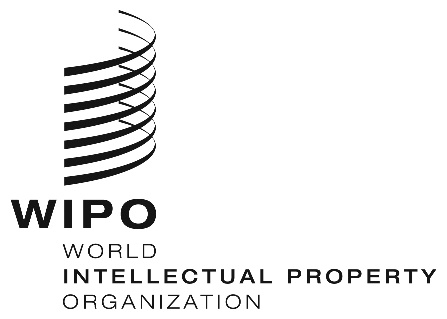 A/58/10 ADD.2ORIGINAL: EnglishDATE: October 2, 2018Assemblies of the Member States of WIPOFifty-Eighth Series of Meetings
Geneva, September 24 to October 2, 2018SUMMARY REPORTAddendumITEM 10 OF THE CONSOLIDATED AGENDAcomposition of the program and budget committeeThe WIPO General Assembly decided to consider the composition of the Program and Budget Committee; in this context, the Chair of the WIPO General Assembly will undertake consultations on an inclusive, transparent, and effective PBC, taking into account, among other considerations, geographical representation, with a view to making a decision at the WIPO General Assembly at its fifty-first session in 2019.[End of document]